Civil Rights Virtual Field Trip QuestionsUse the RACE strategy to answer #1-10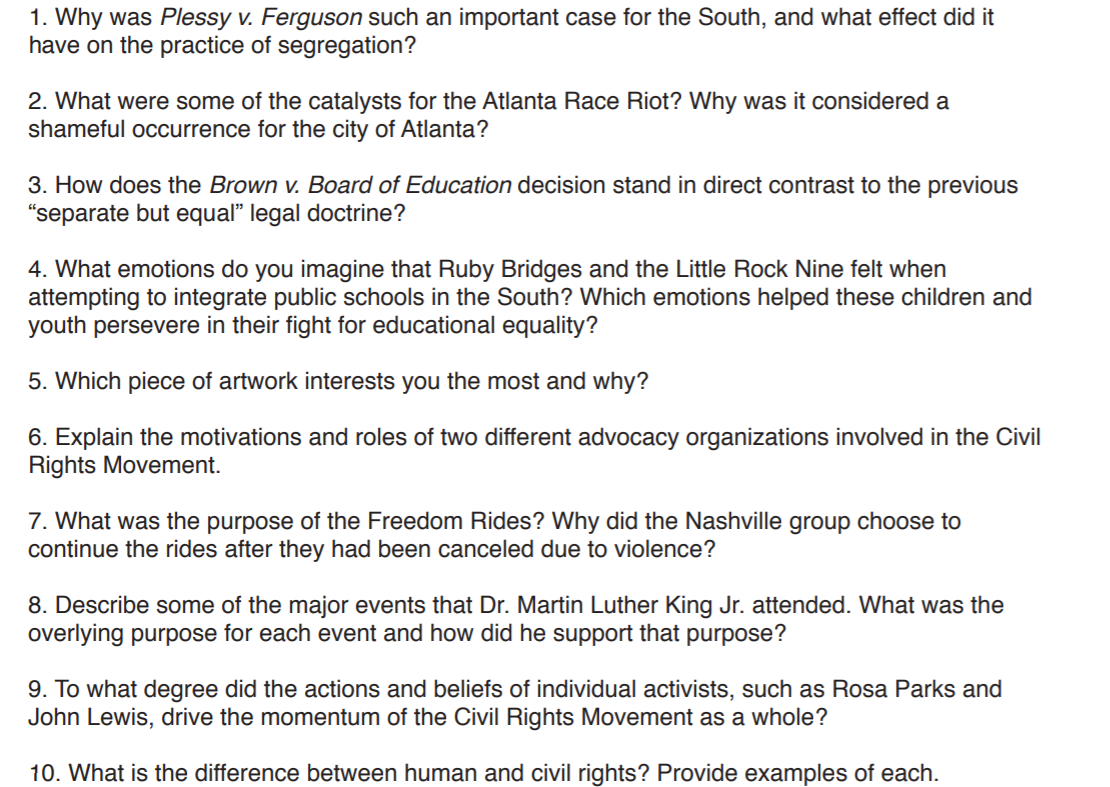 